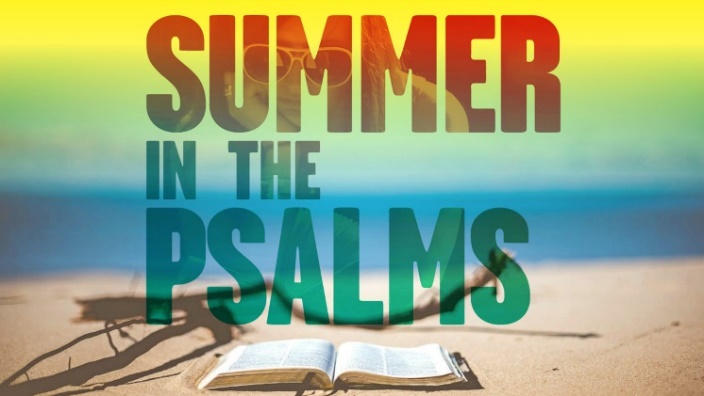 God’s Love Letter! Psalm 139:1-24A.	Lord, You Know Everything about me v1-6He knows everything: His OmniscienceIf everyone here Knew me, then they would not Like meHe knows the Best and the Worst about you, and still Loves youB.	You Know at all times Where I am and What I am doing v7-12It is tempting to run away and hide from Myself and GodMaybe I can try to hide from Myself, but I can’t hide from GodHe is not only Omniscient, He is also All-Present, OmnipresentC.	You Created me in Wonder v13-16You are Fearfully and Wonderfully madeGod Spoke worlds into existence but Fashioned man by His own hand, and you are BeautifulHe Knitted you together in your mother’s wombEvolution is about Chance but Creation is about Love and ValueD.	You are Always Thinking about me v17-18Ever feel Forgotten? He is thinking about you All the timeHis thoughts about you Outnumber the grains of sandHe does not Hate youInstead, He loves you with an Everlasting LoveRest in the Security of your Father’s LoveDig Deeper: Are you experiencing an intimate and personal
relationship with the God who loves and values you?This Week: Don’t live in fear, stress, or anxiety.
Instead, rest in the security of God’s great love.Honolulu Assembly of God  Summer in the Psalms  August 27, 2023